ПОКРОВСЬКА МІСЬКА РАДА  ДНІПРОПЕТРОВСЬКОЇ ОБЛАСТІ 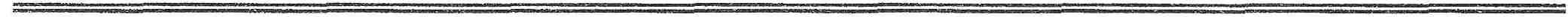 ПРОЄКТ  РІШЕННЯПро схвалення прогнозу  бюджету Покровської  міської територіальної громади на 2022- 2024 рокикод бюджету 04562000000	Відповідно до статті 751 Бюджетного кодексу України, Постанови  Кабінету Міністрів України від  31 травня 2021 року № 548 «Про схвалення Бюджетної декларації на 2022-2024 роки»,   керуючись підпунктом 1 пункту «а» статті 28, пунктом 1 частини другої статті 52 Закону України «Про місцеве самоврядування в Україні», з метою своєчасного та якісного процесу формування прогнозу  міського бюджету на 2022-2024 роки, з метою посилення інституційної спроможності місцевих органів влади з питань середньострокового бюджетного плануванняВИРІШИЛА : Схвалити прогноз бюджету Покровської міської територіальної    громади на 2022-2024 роки (додається).2.  Координацію роботи щодо виконання цього рішення покласти на фінансове управління Покровської міської ради (Міщенко Т.В.), контроль - на  постійну комісію з питань соціально-економічного розвитку, планування, бюджету, фінансів, реалізації державної регуляторної політики (Відяєва Г.М.).